PRZYSPOSOBIENIE DO PRACYTEMAT: "Sporządzanie zdrowych sałatek warzywnych" (13.11.2020)Poniżej notatka i zadanieDodatkowo link do filmiku: https://youtu.be/v-zGQEJS1GkWarzywa – to rośliny jednoroczne lub wieloletnie, które można spożywać w stanie surowym lub po obróbce cieplnej. Częściami jadalnymi (użytkowymi) warzyw mogą być owoce, nasiona, pędy, zgrubiałe łodygi, liście, kwiatostany, korzenie.Podział warzyw:Inne warzywa: szparagi, rabarbar, kukurydza, karczochyZe względu na sezon zbierania warzywa dzielimy na:NowalijkiWarzywa letnie i jesienneWarzywa zimowe (późne) nadające się do przechowywaniaWartości odżywcze warzyw:Warzywa maja niską wartość energetyczną, ponieważ ich głównym składnikiem jest woda. Niektóre z nich są bogatym źródłem witaminy C, inne karotenu, zawierają również witaminy z grupy B. składniki mineralne występujące w warzywach to głównie: wapń, potas, magnez, fosfor, żelazo oraz mikroelementy.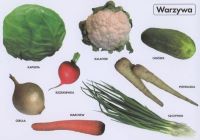 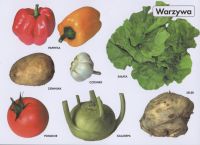 ZADANIE 1Wykonaj surówkę warzywną do drugiego dania obiadowego, wg własnego przepisu. Przepis na surówkę przepisz do zeszytu a do mnie przyślij zdjęcie wykonanej potrawy 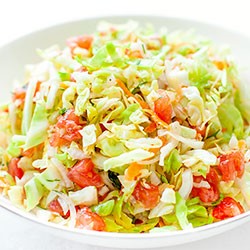 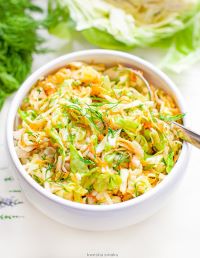 korzenioweowocowekapustneliściowecebulowestrączkowerzepowatemarchewpomidorkapusta białasałatycebulafasolarzodkiewkapietruszkaogórekkapusta włoskaszpinakczosnekgrochrzodkiewselerpaprykakapusta czerwonaszczawszczypioreksojarzepaburakidyniakalafiorcykoriaporsoczewicabrukiewchrzancukiniabrokułbotwinaciecierzycakabaczekjarmużrzeżuchabóbpatisonkalarepabakłażankapusta pekińskamelonbrukselka